MASSACHUSETTS DEPARTMENT OF ELEMENTARY AND SECONDARY EDUCATIONCOORDINATED PROGRAM REVIEW REPORTAmesbury Public SchoolsSCOPE OF COORDINATED PROGRAM REVIEWS	3COORDINATED PROGRAM REVIEW ELEMENTS	4REPORT INTRODUCTION	7DEFINITION OF COMPLIANCE RATINGS	9LEGAL STANDARDS, COMPLIANCE RATINGS AND FINDINGS	10SPECIAL EDUCATION	11CIVIL RIGHTS AND OTHER RELATED GENERAL EDUCATION REQUIREMENTS	13ENGLISH LEARNER EDUCATION	18MASSACHUSETTS DEPARTMENT OF ELEMENTARY AND SECONDARY EDUCATIONCOORDINATED PROGRAM REVIEW REPORTAmesbury Public SchoolsSCOPE OF COORDINATED PROGRAM REVIEWS As one part of its accountability system, the Department of Elementary and Secondary Education oversees local compliance with education requirements through the Coordinated Program Review (CPR). All reviews cover selected requirements in the following areas:Special Education (SE)selected requirements from the federal Individuals with Disabilities Education Act (IDEA-2004); the federal regulations promulgated under that Act at 34 CFR Part 300; M.G.L. c. 71B, and the Massachusetts Board of Education’s Special Education regulations (603 CMR 28.00), as amended effective March 1, 2007. The 2017 - 2018 Web-based Monitoring System (WBMS) districts conducted self-assessments across all criteria.Civil Rights Methods of Administration and Other General Education Requirements (CR)selected federal civil rights requirements, including requirements under Title VI of the Civil Rights Act of 1964; the Equal Educational Opportunities Act of 1974; Title IX of the Education Amendments of 1972; Section 504 of the Rehabilitation Act of 1973, and Title II of the Americans with Disabilities Act of 1990, together with selected state requirements under M.G.L. c. 76, Section 5 as amended by Chapter 199 of the Acts of 2011 and M.G.L. c. 269 §§ 17 through 19.selected requirements from the Massachusetts Board of Education’s Physical Restraint regulations (603 CMR 46.00).selected requirements from the Massachusetts Board of Education’s Student Learning Time regulations (603 CMR 27.00).various requirements under other federal and state laws.The 2017 - 2018 Web-based Monitoring System (WBMS) districts conducted self-assessments across all criteria.English Learner Education (ELE) in Public Schoolsselected requirements from M.G.L. c. 71A, the state law that governs the provision of education to limited English proficient students, and 603 CMR 14.00, as well as the No Child Left Behind Act of 2001 and Title VI of the Civil Rights Act of 1964.  During the 2017 - 2018 school year, all districts that enroll limited English proficient students will be reviewed using a combination of updated standards and a self-assessment instrument overseen by the Department’s Office of English Language Acquisition and Academic Achievement (OELAAA), including a request for information regarding ELE programs and staff qualifications.Some reviews also cover selected requirements in: College, Career and Technical Education (CCTE) college, career and technical education programs under the federal Carl D. Perkins Vocational and Technical Education Act of 1998 and M.G.L. c. 74.Districts providing Title I services participate in Title I program monitoring during the same year they are scheduled for a Coordinated Program Review. Details regarding the Title I program monitoring process are available at: http://www.doe.mass.edu/titlei/monitoring.COORDINATED PROGRAM REVIEW ELEMENTSTeam:	Depending upon the size of a school district and the number of programs to be reviewed, a team of one to eight Department staff members conducts onsite activities over two to five days in a school district or charter school.Timing:	Each school district and charter school in the Commonwealth is scheduled to receive a Coordinated Program Review every six years and a mid-cycle special education follow-up visit three years after the Coordinated Program Review; approximately 68 school districts and charter schools are scheduled for Coordinated Program Reviews in 2017 - 2018, of which all  districts participated in the Web-based Monitoring System (WBMS).  The Department’s                    2017 - 2018 schedule of Coordinated Program Reviews is posted on the Department’s web site at <<http://www.doe.mass.edu/pqa/review/cpr/schedule.html>>.  The statewide six-year Program Review cycle, including the Department’s Mid-cycle follow-up monitoring schedule, is posted at <<http://www.doe.mass.edu/pqa/review/cpr/6yrcycle.html>>.Criteria:	The Program Review criteria for each WBMS review begins with the district/school conducting a self-assessment across all 56 current special education criteria and 26 civil rights criteria.  The Office of Public School Monitoring through its Desk Review procedures examines the district/school’s self-assessment submission and determines which criteria will be followed–up on through onsite verification activities. For more details, please see the section on The Web-based Approach to Special Education and Civil Rights Monitoring at the beginning of the School District Information Package for Special Education and Civil Rights.The requirements selected for review in all of the regulated programs are those that are most closely aligned with the goals of the Massachusetts Education Reform Act of 1993 to promote student achievement and high standards for all students.WBMS Methods: Methods used in reviewing special education and civil rights programs include:Self-Assessment Phase:District/school review of special education and civil rights documentation for required elements including document uploads. Upon completion of this portion of the district/school’s self-assessment, it is submitted to the Department for review.District/school review of a sample of special education student records selected across grade levels, disability categories and level of need. Additional requirements for the appropriate selection of the student record sample can be found in Appendix II: Student Record Review Procedures of the School District Information Package for Special Education.Upon completion of these two portions of the district/school’s self-assessment, it is submitted to the Department for review.On-site Verification Phase: Includes activities selected from the following;Interviews of administrative, instructional, and support staff consistent with those criteria selected for onsite verification.Interviews of parent advisory council (PAC) representatives and other telephone interviews, as requested, by other parents or members of the general public.Review of student records for special education: The Department may select a sample of student records from those the district reviewed as part of its self-assessment, as well as records chosen by the Department from the special education student roster. The onsite team will conduct this review, using standard Department procedures, to determine whether procedural and programmatic requirements have been implemented.Surveys of parents of students with disabilities: Parents of students with disabilities are sent a survey that solicits information regarding their experiences with the district’s implementation of special education programs, related services, and procedural requirements.Observation of classrooms and other facilities: The onsite team visits a sample of classrooms and other school facilities used in the delivery of programs and services to determine general levels of compliance with program requirements.Review of additional documents for special education or civil rights.Methods for all other programs in the Coordinated Program Review:Review of documentation about the operation of the charter school or district's programs.Interviews of administrative, instructional, and support staff across all grade levels.Telephone interviews as requested by other parents or members of the general public.Review of student records for English learner education and college, career and technical education:  The Department selects a representative sample of student records for the onsite team to review, using standard Department procedures, to determine whether procedural and programmatic requirements have been implemented.Surveys of parents of English learners whose files are selected for the record review are sent a survey of their experiences with the district's implementation of the English learner education program and related procedural requirements.Observation of classrooms and other facilities: The onsite team visits a sample of classrooms and other school facilities used in the delivery of programs and services to determine general levels of compliance with program requirements.Report:	Preparation: At the end of the onsite visit, the onsite team will hold an informal exit meeting to summarize its comments for the superintendent or charter school leader and anyone else he or she chooses.  Within approximately 45 business days of the onsite visit, the onsite chairperson will forward to the superintendent or charter school leader (and collaborative director where applicable) a Draft Report containing comments from the Program Review.  The Draft Report comments for special education and civil rights are provided to the district/school on-line through the Web-based Monitoring System (WBMS).  These comments will, once the district has had a chance to respond, form the basis for any findings by the Department.  The district (and collaborative) will then have 10 business days to review the report for accuracy before the publication of a Final Report with ratings and findings (see below).  The Final Report will be issued within approximately 60 business days of the conclusion of the onsite visit and posted on the Department’s website at <http://www.doe.mass.edu/pqa/review/cpr/reports/>.Content of Final Report:Ratings. In the Final Report, the onsite team gives a rating for each compliance criterion it has reviewed; those ratings are “Commendable,” “Implemented,” “Implementation in Progress,” “Partially Implemented,” “Not Implemented,” and “Not Applicable.” “Implementation in Progress,” used for criteria containing new or updated legal requirements, means that the district has implemented any old requirements contained in the criterion and is training staff or beginning to implement the new requirements in such a way that the onsite team anticipates that the new requirements will be implemented by the end of the school year.Findings. The onsite team includes a finding in the Final Report for each criterion that it rates “Commendable,” “Partially Implemented,” “Not Implemented,” or “Implementation in Progress,” explaining the basis for the rating. It may also include findings for other related criteria.Response:	Where criteria are found “Partially Implemented” or “Not Implemented,” the district or charter school must propose corrective action to bring those areas into compliance with the relevant statutes and regulations.  This corrective action plan (CAP) will be due to the Department within 20 business days after the issuance of the Final Report and is subject to the Department’s review and approval.  Department staff will offer districts and charter schools technical assistance on the content and requirements for developing an approvable CAP.Department staff will also provide ongoing technical assistance as the school or district is implementing the approved corrective action plan. School districts and charter schools must demonstrate effective resolution of noncompliance identified by the Department as soon as possible but in no case later than one year from the issuance of the Department’s Final Program Review Report.INTRODUCTION TO THE FINAL REPORTThe Massachusetts Department of Elementary and Secondary Education conducted a Coordinated Program Review in Amesbury Public Schools during the week of March 5, 2018 to evaluate the implementation of selected criteria in the program areas of special education, civil rights and other related general education requirements, and English learner education.  The team appreciated the opportunity to interview staff and parents, to observe classroom facilities and to review the programs underway in the district.The Department is submitting the following Coordinated Program Review Report containing findings made pursuant to this onsite visit.  In preparing this report, the team reviewed extensive written documentation regarding the operation of the district's programs, together with information gathered by means of the following Department program review methods: Interviews of:Administrative staffTeaching and support services staffA special education parent advisory council representativePersons from the general publicStudent record reviews:Special education student recordsEnglish learner student recordsSurveys:Parents of students with disabilitiesParents of English learnersObservations of classrooms and other facilities The report includes findings in the program areas reviewed organized under nine components.  These components are: Component I: Assessment of StudentsComponent II: Student Identification and Program PlacementComponent III: Parent and Community InvolvementComponent IV: Curriculum and InstructionComponent V: Student Support ServicesComponent VI: Faculty, Staff and AdministrationComponent VII: FacilitiesComponent VIII: Program EvaluationComponent IX: Recordkeeping and Fund UseAmesbury Public SchoolsSUMMARY OF COMPLIANCE CRITERIA RATINGS 41  zero zero 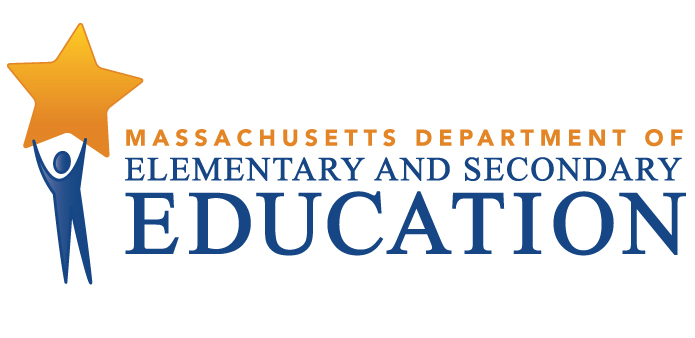 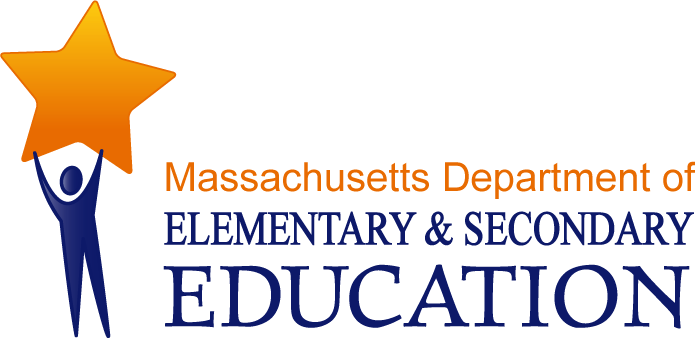 Amesbury Public SchoolsCOORDINATED PROGRAM REVIEWREPORT OF FINDINGSDates of Onsite Visit: March 5-9, 2018Date of Draft Report: April 24, 2018Date of Final Report: May 22, 2018Action Plan Due: June 20, 2018Department of Elementary and Secondary Education Onsite Team Members:Andrew MacKenzie, Office of Public School Monitoring (PSM) ChairSally Orme, PSMSibel Hughes, Office of English Language Acquisition and Academic Achievement (OELAAA) ChairThe district conducted a self-assessment and the Department reviewed all of the criteria in the specific program areas.  The Coordinated Program Review Report includes those criteria that were found by the team to be implemented in a “Commendable” manner, as well as criteria receiving a rating of "Partially Implemented," "Not Implemented," or “Implementation in Progress.” (Refer to the “Definition of Compliance Ratings” section of the report.) Program Review Reports no longer include criteria receiving a rating of “Implemented” or “Not Applicable.”  This change will allow the district and the Department to focus their efforts on those areas requiring corrective action.  For those criteria receiving a rating of “Partially Implemented” or “Not Implemented,” the district or charter school must propose to the Department corrective actions to bring those areas into compliance with the controlling statute or regulation. For any criteria receiving a rating of “Implementation in Progress,” the district must indicate the steps the district will continue to take in order to fulfill the regulatory requirements. Districts are expected to incorporate the corrective actions into their district and school improvement plans, including their professional development plans.DEFINITION OF COMPLIANCE RATINGSDEFINITION OF COMPLIANCE RATINGSCommendableAny requirement or aspect of a requirement implemented in an exemplary manner significantly beyond the requirements of law or regulation.ImplementedThe requirement is substantially met in all important aspects.Implementation in ProgressThis rating is used for criteria containing new or updated legal requirements and means that the district has implemented any old requirements contained in the criterion and is training staff or beginning to implement the new requirements in such a way that the onsite team anticipates that the new requirements will be implemented by the end of the school year.Partially ImplementedThe requirement, in one or several important aspects, is not entirely met.Not ImplementedThe requirement is totally or substantially not met.Not Applicable The requirement does not apply to the school district or charter school.Special EducationCivil Rights and Other General Education RequirementsEnglish Learner EducationIMPLEMENTEDSE 1, SE 2, SE 3, SE 3A, SE 4, SE 5, SE 6, SE 7, SE 8, SE 9, SE 9A, SE 10, SE 11, SE 12, SE 13, SE 14, SE 15, SE 16, SE 17, SE 18A, SE 18B, SE 19, SE 20, SE 21, SE 22, SE 24, SE 25, SE 25A, SE 25B, SE 26, SE 27, SE 29, SE 32, SE 33, SE 34, SE 35, SE 36, SE 37, SE 38, SE 39, SE 40, SE 41, SE 42, SE 43, SE 44, SE 45, SE 46, SE 47, SE 48, SE 49, SE 50, SE 51, SE 52, SE 52A, SE 53, SE 55, SE 56, SE 59CR 3, CR 6, CR 7, CR 7A, CR 7B, CR 7C, CR 8, CR 9, CR 10, CR 10A, CR 11A, CR 12A, CR 13, CR 14, CR 15, CR 17A, CR 18, CR 18A, CR 20, CR 21, CR 22, CR 23, CR 25, CR 26AELE 1, ELE 2, ELE 4, ELE 5, ELE 7, ELE 8, ELE 9, ELE 10, ELE 13, ELE 18PARTIALLYIMPLEMENTEDSE 54CR 10B, CR 10C, CR 16, CR 24ELE 3, ELE 6, ELE 14NOT IMPLEMENTEDELE 15, ELE 17CRITERIONNUMBERLegal StandardLegal StandardLegal StandardLegal StandardSE 54Professional developmentThe district considers the needs of all staff in developing training opportunities for professional and paraprofessional staff and provides a variety of offerings.The district ensures that all staff, including both special education and general education staff, are trained on:state and federal special education requirements and related local special education policies and procedures;analyzing and accommodating diverse learning styles of all students in order to achieve an objective of inclusion in the general education classroom of students with diverse learning styles;methods of collaboration among teachers, paraprofessionals and teacher assistants to accommodate diverse learning styles of all students in the general education classroom;The district provides in-service training for all locally hired and contracted transportation providers, before they begin transporting any special education student receiving special transportation, on his or her needs and appropriate methods of meeting those needs; for any such student it also provides written information on the nature of any needs or problems that may cause difficulties, along with information on appropriate emergency measures. Transportation providers include drivers of general and special education vehicles and any attendants or aides identified by a Team for either type of vehicle.Professional developmentThe district considers the needs of all staff in developing training opportunities for professional and paraprofessional staff and provides a variety of offerings.The district ensures that all staff, including both special education and general education staff, are trained on:state and federal special education requirements and related local special education policies and procedures;analyzing and accommodating diverse learning styles of all students in order to achieve an objective of inclusion in the general education classroom of students with diverse learning styles;methods of collaboration among teachers, paraprofessionals and teacher assistants to accommodate diverse learning styles of all students in the general education classroom;The district provides in-service training for all locally hired and contracted transportation providers, before they begin transporting any special education student receiving special transportation, on his or her needs and appropriate methods of meeting those needs; for any such student it also provides written information on the nature of any needs or problems that may cause difficulties, along with information on appropriate emergency measures. Transportation providers include drivers of general and special education vehicles and any attendants or aides identified by a Team for either type of vehicle.Professional developmentThe district considers the needs of all staff in developing training opportunities for professional and paraprofessional staff and provides a variety of offerings.The district ensures that all staff, including both special education and general education staff, are trained on:state and federal special education requirements and related local special education policies and procedures;analyzing and accommodating diverse learning styles of all students in order to achieve an objective of inclusion in the general education classroom of students with diverse learning styles;methods of collaboration among teachers, paraprofessionals and teacher assistants to accommodate diverse learning styles of all students in the general education classroom;The district provides in-service training for all locally hired and contracted transportation providers, before they begin transporting any special education student receiving special transportation, on his or her needs and appropriate methods of meeting those needs; for any such student it also provides written information on the nature of any needs or problems that may cause difficulties, along with information on appropriate emergency measures. Transportation providers include drivers of general and special education vehicles and any attendants or aides identified by a Team for either type of vehicle.Professional developmentThe district considers the needs of all staff in developing training opportunities for professional and paraprofessional staff and provides a variety of offerings.The district ensures that all staff, including both special education and general education staff, are trained on:state and federal special education requirements and related local special education policies and procedures;analyzing and accommodating diverse learning styles of all students in order to achieve an objective of inclusion in the general education classroom of students with diverse learning styles;methods of collaboration among teachers, paraprofessionals and teacher assistants to accommodate diverse learning styles of all students in the general education classroom;The district provides in-service training for all locally hired and contracted transportation providers, before they begin transporting any special education student receiving special transportation, on his or her needs and appropriate methods of meeting those needs; for any such student it also provides written information on the nature of any needs or problems that may cause difficulties, along with information on appropriate emergency measures. Transportation providers include drivers of general and special education vehicles and any attendants or aides identified by a Team for either type of vehicle.State RequirementsState RequirementsFederal RequirementsFederal RequirementsM.G.L. c. 71, §§ 38G , 38Q and 38Q ½603 CMR 28.03(1)(a); 28.06(8)(b) and (c)M.G.L. c. 71, §§ 38G , 38Q and 38Q ½603 CMR 28.03(1)(a); 28.06(8)(b) and (c)Rating: Partially Implemented District Response Required:YesDepartment of Elementary and Secondary Education Findings:A review of documents and staff interviews indicated that the district ensures that all staff, including both special education and general education staff, are trained on state and federal special education requirements and related local special education policies and procedures and on analyzing and accommodating diverse learning styles of all students in order to achieve an objective of inclusion in the general education classroom. However, document review and staff interviews indicated that the district does not ensure that all appropriate staff are trained in methods of collaboration among teachers, paraprofessionals and teacher assistants to accommodate diverse learning styles of all students in the general education classroom.CRITERIONNUMBERLegal StandardLegal StandardLegal StandardLegal StandardCR 10BBullying Intervention and PreventionPublic schools (including charter schools and collaboratives) must update school handbooks to conform to their updated amended Bullying Prevention and Intervention Plan (Plan).  The school handbook (and local updated Plan) must be consistent with the amendments to the Massachusetts anti-bullying law, which became effective July 1, 2013.  The amendments extend protections to students who are bullied by a member of the school staff.  As defined in G.L. c. 71, 37O, as amended, a member of the school staff includes, but is not limited to, an “educator, administrator, school nurse, cafeteria worker, custodian, bus driver, athletic coach, advisor to an extracurricular activity or paraprofessional.”  The school handbook must make clear that a member of the school staff may be named the “aggressor” or “perpetrator” in a bullying report.School and district employee handbooks must also contain relevant sections of the amended Plan relating to the duties of faculty and staff and relevant provisions addressing the bullying of students by a school staff member.Each year all school districts and schools must give parents and guardians annual written notice of the student-related sections of the local Plan.Each year all school districts and schools must provide all staff with annual written notice of the Plan.All schools and school districts must implement, for all school staff, professional development that includes developmentally appropriate strategies to prevent bullying incidents; developmentally appropriate strategies for immediate, effective interventions to stop bullying incidents; information regarding the complex interaction and power differential that can take place between and among a perpetrator, victim and witnesses to the bullying; research findings on bullying, including information about specific categories of students who have been shown to be particularly at risk for bullying in the school environment; information on the incidence and nature of cyber-bullying; and internet safety issues as they relate to cyber-bullying.Bullying Intervention and PreventionPublic schools (including charter schools and collaboratives) must update school handbooks to conform to their updated amended Bullying Prevention and Intervention Plan (Plan).  The school handbook (and local updated Plan) must be consistent with the amendments to the Massachusetts anti-bullying law, which became effective July 1, 2013.  The amendments extend protections to students who are bullied by a member of the school staff.  As defined in G.L. c. 71, 37O, as amended, a member of the school staff includes, but is not limited to, an “educator, administrator, school nurse, cafeteria worker, custodian, bus driver, athletic coach, advisor to an extracurricular activity or paraprofessional.”  The school handbook must make clear that a member of the school staff may be named the “aggressor” or “perpetrator” in a bullying report.School and district employee handbooks must also contain relevant sections of the amended Plan relating to the duties of faculty and staff and relevant provisions addressing the bullying of students by a school staff member.Each year all school districts and schools must give parents and guardians annual written notice of the student-related sections of the local Plan.Each year all school districts and schools must provide all staff with annual written notice of the Plan.All schools and school districts must implement, for all school staff, professional development that includes developmentally appropriate strategies to prevent bullying incidents; developmentally appropriate strategies for immediate, effective interventions to stop bullying incidents; information regarding the complex interaction and power differential that can take place between and among a perpetrator, victim and witnesses to the bullying; research findings on bullying, including information about specific categories of students who have been shown to be particularly at risk for bullying in the school environment; information on the incidence and nature of cyber-bullying; and internet safety issues as they relate to cyber-bullying.Bullying Intervention and PreventionPublic schools (including charter schools and collaboratives) must update school handbooks to conform to their updated amended Bullying Prevention and Intervention Plan (Plan).  The school handbook (and local updated Plan) must be consistent with the amendments to the Massachusetts anti-bullying law, which became effective July 1, 2013.  The amendments extend protections to students who are bullied by a member of the school staff.  As defined in G.L. c. 71, 37O, as amended, a member of the school staff includes, but is not limited to, an “educator, administrator, school nurse, cafeteria worker, custodian, bus driver, athletic coach, advisor to an extracurricular activity or paraprofessional.”  The school handbook must make clear that a member of the school staff may be named the “aggressor” or “perpetrator” in a bullying report.School and district employee handbooks must also contain relevant sections of the amended Plan relating to the duties of faculty and staff and relevant provisions addressing the bullying of students by a school staff member.Each year all school districts and schools must give parents and guardians annual written notice of the student-related sections of the local Plan.Each year all school districts and schools must provide all staff with annual written notice of the Plan.All schools and school districts must implement, for all school staff, professional development that includes developmentally appropriate strategies to prevent bullying incidents; developmentally appropriate strategies for immediate, effective interventions to stop bullying incidents; information regarding the complex interaction and power differential that can take place between and among a perpetrator, victim and witnesses to the bullying; research findings on bullying, including information about specific categories of students who have been shown to be particularly at risk for bullying in the school environment; information on the incidence and nature of cyber-bullying; and internet safety issues as they relate to cyber-bullying.Bullying Intervention and PreventionPublic schools (including charter schools and collaboratives) must update school handbooks to conform to their updated amended Bullying Prevention and Intervention Plan (Plan).  The school handbook (and local updated Plan) must be consistent with the amendments to the Massachusetts anti-bullying law, which became effective July 1, 2013.  The amendments extend protections to students who are bullied by a member of the school staff.  As defined in G.L. c. 71, 37O, as amended, a member of the school staff includes, but is not limited to, an “educator, administrator, school nurse, cafeteria worker, custodian, bus driver, athletic coach, advisor to an extracurricular activity or paraprofessional.”  The school handbook must make clear that a member of the school staff may be named the “aggressor” or “perpetrator” in a bullying report.School and district employee handbooks must also contain relevant sections of the amended Plan relating to the duties of faculty and staff and relevant provisions addressing the bullying of students by a school staff member.Each year all school districts and schools must give parents and guardians annual written notice of the student-related sections of the local Plan.Each year all school districts and schools must provide all staff with annual written notice of the Plan.All schools and school districts must implement, for all school staff, professional development that includes developmentally appropriate strategies to prevent bullying incidents; developmentally appropriate strategies for immediate, effective interventions to stop bullying incidents; information regarding the complex interaction and power differential that can take place between and among a perpetrator, victim and witnesses to the bullying; research findings on bullying, including information about specific categories of students who have been shown to be particularly at risk for bullying in the school environment; information on the incidence and nature of cyber-bullying; and internet safety issues as they relate to cyber-bullying.M.G.L. c. 71, s. 37H, as amended by Chapter 92 of the Acts of 2010. M.G.L. c. 71, s. 37O(e)(1) & (2). M.G.L. c. 71, s. 370(d), as amended.M.G.L. c. 71, s. 37H, as amended by Chapter 92 of the Acts of 2010. M.G.L. c. 71, s. 37O(e)(1) & (2). M.G.L. c. 71, s. 370(d), as amended.M.G.L. c. 71, s. 37H, as amended by Chapter 92 of the Acts of 2010. M.G.L. c. 71, s. 37O(e)(1) & (2). M.G.L. c. 71, s. 370(d), as amended.M.G.L. c. 71, s. 37H, as amended by Chapter 92 of the Acts of 2010. M.G.L. c. 71, s. 37O(e)(1) & (2). M.G.L. c. 71, s. 370(d), as amended.Rating: Partially Implemented District Response Required:YesDepartment of Elementary and Secondary Education Findings:A review of documents and staff interviews indicated that the district publishes its local Bullying Prevention and Intervention Plan (Plan) in the faculty and student/family handbooks. However, the Plan has not been updated consistent with the amendments to the Massachusetts anti-bullying law to extend protections to students who are bullied by a member of the school staff, which includes, but is not limited to, an educator, administrator, school nurse, cafeteria worker, custodian, bus driver, athletic coach, advisor to an extracurricular activity or paraprofessional.CRITERIONNUMBERLegal StandardLegal StandardLegal StandardLegal StandardCR 10CStudent DisciplineEach school committee and board of trustees shall ensure that policies and procedures are in place in public preschool, elementary, and secondary schools and programs under its jurisdiction that meet, at a minimum, the requirements of M.G.L.c. 71, section 37H ¾, M.G.L.c. 76, section 21, and 603 CMR 53.00.  These policies and procedures must address or establish, but are not limited to:The notice of suspension and hearing;Procedures for emergency removal;Procedures for principal hearings for both short and long-term suspension;Procedures for in-school suspension;Procedures for superintendent hearing;Procedures for education services and academic progress (School-wide Education Service Plan);A system for periodic review of discipline data by special populations;Alternatives to suspension.Student DisciplineEach school committee and board of trustees shall ensure that policies and procedures are in place in public preschool, elementary, and secondary schools and programs under its jurisdiction that meet, at a minimum, the requirements of M.G.L.c. 71, section 37H ¾, M.G.L.c. 76, section 21, and 603 CMR 53.00.  These policies and procedures must address or establish, but are not limited to:The notice of suspension and hearing;Procedures for emergency removal;Procedures for principal hearings for both short and long-term suspension;Procedures for in-school suspension;Procedures for superintendent hearing;Procedures for education services and academic progress (School-wide Education Service Plan);A system for periodic review of discipline data by special populations;Alternatives to suspension.Student DisciplineEach school committee and board of trustees shall ensure that policies and procedures are in place in public preschool, elementary, and secondary schools and programs under its jurisdiction that meet, at a minimum, the requirements of M.G.L.c. 71, section 37H ¾, M.G.L.c. 76, section 21, and 603 CMR 53.00.  These policies and procedures must address or establish, but are not limited to:The notice of suspension and hearing;Procedures for emergency removal;Procedures for principal hearings for both short and long-term suspension;Procedures for in-school suspension;Procedures for superintendent hearing;Procedures for education services and academic progress (School-wide Education Service Plan);A system for periodic review of discipline data by special populations;Alternatives to suspension.Student DisciplineEach school committee and board of trustees shall ensure that policies and procedures are in place in public preschool, elementary, and secondary schools and programs under its jurisdiction that meet, at a minimum, the requirements of M.G.L.c. 71, section 37H ¾, M.G.L.c. 76, section 21, and 603 CMR 53.00.  These policies and procedures must address or establish, but are not limited to:The notice of suspension and hearing;Procedures for emergency removal;Procedures for principal hearings for both short and long-term suspension;Procedures for in-school suspension;Procedures for superintendent hearing;Procedures for education services and academic progress (School-wide Education Service Plan);A system for periodic review of discipline data by special populations;Alternatives to suspension.M.G.L.c. 71, section 37H ¾, M.G.L.c. 76, section 21, and 603 CMR 53.00, M.G.L.c. 71 section 38R and Chapter 77 of the Acts of 2013.M.G.L.c. 71, section 37H ¾, M.G.L.c. 76, section 21, and 603 CMR 53.00, M.G.L.c. 71 section 38R and Chapter 77 of the Acts of 2013.M.G.L.c. 71, section 37H ¾, M.G.L.c. 76, section 21, and 603 CMR 53.00, M.G.L.c. 71 section 38R and Chapter 77 of the Acts of 2013.M.G.L.c. 71, section 37H ¾, M.G.L.c. 76, section 21, and 603 CMR 53.00, M.G.L.c. 71 section 38R and Chapter 77 of the Acts of 2013.Rating: Partially Implemented District Response Required:YesDepartment of Elementary and Secondary Education Findings:A review of documents and staff interviews indicated that the district has not developed a School-wide Education Service Plan or a system for periodic review of discipline data by special populations.CRITERIONNUMBERLegal StandardLegal StandardLegal StandardLegal StandardCR 16Notice to students 16 or over leaving school without a high school diploma, certificate of attainment, or certificate of completionNo student who has not graduated from high school shall be considered to have permanently left public school unless an administrator of the school where the student last attended has sent notice within 5 days from the student’s tenth consecutive absence to the student and the parent/guardian of the student in English and the primary language of the parent or guardian (to the extent practicable).  The notice shall offer at least two dates and times for an exit interview between the superintendent (or designee) and the student and the parent/guardian to occur prior to the student permanently leaving school.  The notice shall include contact information for scheduling the exit interview and indicate that the parties shall agree to a date and time for the exit interview and that the interview shall occur within 10 days of the notice.  The time and the date for the exit interview may be extended at the request of the parent/guardian but for no longer than 14 days.  The superintendent or designee may proceed with an exit interview without a parent/guardian if the superintendent or designee makes a good faith effort to include the parent/guardian.The exit interview shall be for the purpose of discussing the reasons for the student permanently leaving school and to consider alternative education programs and services available to the student.  The superintendent (or designee) shall convene a team of school personnel, such as the principal, guidance counselor, teachers, attendance officer and other relevant school staff, to participate in the exit interview with the student and the parent/guardian.  During the exit interview, the student shall be given information about the detrimental effects of early withdrawal from school, the benefits of earning a high school diploma and a list of alternative education program and services available to the student.Any district serving students in high school grades sends annual written notice to former students who have not yet earned their competency determination and who have not transferred to another schoolto inform them of the availability of publicly funded post-high school academic support programs andto encourage them to participate in those programs.At a minimum, the district sends annual written notice by first class mail to the last known address of each such student who attended a high school in the district within the past two years.The Superintendent shall annually report to the Department the number of students sixteen years of age or older who have permanently left school, the reasons for such leaving and any alternative educational or other placement the student has taken.Notice to students 16 or over leaving school without a high school diploma, certificate of attainment, or certificate of completionNo student who has not graduated from high school shall be considered to have permanently left public school unless an administrator of the school where the student last attended has sent notice within 5 days from the student’s tenth consecutive absence to the student and the parent/guardian of the student in English and the primary language of the parent or guardian (to the extent practicable).  The notice shall offer at least two dates and times for an exit interview between the superintendent (or designee) and the student and the parent/guardian to occur prior to the student permanently leaving school.  The notice shall include contact information for scheduling the exit interview and indicate that the parties shall agree to a date and time for the exit interview and that the interview shall occur within 10 days of the notice.  The time and the date for the exit interview may be extended at the request of the parent/guardian but for no longer than 14 days.  The superintendent or designee may proceed with an exit interview without a parent/guardian if the superintendent or designee makes a good faith effort to include the parent/guardian.The exit interview shall be for the purpose of discussing the reasons for the student permanently leaving school and to consider alternative education programs and services available to the student.  The superintendent (or designee) shall convene a team of school personnel, such as the principal, guidance counselor, teachers, attendance officer and other relevant school staff, to participate in the exit interview with the student and the parent/guardian.  During the exit interview, the student shall be given information about the detrimental effects of early withdrawal from school, the benefits of earning a high school diploma and a list of alternative education program and services available to the student.Any district serving students in high school grades sends annual written notice to former students who have not yet earned their competency determination and who have not transferred to another schoolto inform them of the availability of publicly funded post-high school academic support programs andto encourage them to participate in those programs.At a minimum, the district sends annual written notice by first class mail to the last known address of each such student who attended a high school in the district within the past two years.The Superintendent shall annually report to the Department the number of students sixteen years of age or older who have permanently left school, the reasons for such leaving and any alternative educational or other placement the student has taken.Notice to students 16 or over leaving school without a high school diploma, certificate of attainment, or certificate of completionNo student who has not graduated from high school shall be considered to have permanently left public school unless an administrator of the school where the student last attended has sent notice within 5 days from the student’s tenth consecutive absence to the student and the parent/guardian of the student in English and the primary language of the parent or guardian (to the extent practicable).  The notice shall offer at least two dates and times for an exit interview between the superintendent (or designee) and the student and the parent/guardian to occur prior to the student permanently leaving school.  The notice shall include contact information for scheduling the exit interview and indicate that the parties shall agree to a date and time for the exit interview and that the interview shall occur within 10 days of the notice.  The time and the date for the exit interview may be extended at the request of the parent/guardian but for no longer than 14 days.  The superintendent or designee may proceed with an exit interview without a parent/guardian if the superintendent or designee makes a good faith effort to include the parent/guardian.The exit interview shall be for the purpose of discussing the reasons for the student permanently leaving school and to consider alternative education programs and services available to the student.  The superintendent (or designee) shall convene a team of school personnel, such as the principal, guidance counselor, teachers, attendance officer and other relevant school staff, to participate in the exit interview with the student and the parent/guardian.  During the exit interview, the student shall be given information about the detrimental effects of early withdrawal from school, the benefits of earning a high school diploma and a list of alternative education program and services available to the student.Any district serving students in high school grades sends annual written notice to former students who have not yet earned their competency determination and who have not transferred to another schoolto inform them of the availability of publicly funded post-high school academic support programs andto encourage them to participate in those programs.At a minimum, the district sends annual written notice by first class mail to the last known address of each such student who attended a high school in the district within the past two years.The Superintendent shall annually report to the Department the number of students sixteen years of age or older who have permanently left school, the reasons for such leaving and any alternative educational or other placement the student has taken.Notice to students 16 or over leaving school without a high school diploma, certificate of attainment, or certificate of completionNo student who has not graduated from high school shall be considered to have permanently left public school unless an administrator of the school where the student last attended has sent notice within 5 days from the student’s tenth consecutive absence to the student and the parent/guardian of the student in English and the primary language of the parent or guardian (to the extent practicable).  The notice shall offer at least two dates and times for an exit interview between the superintendent (or designee) and the student and the parent/guardian to occur prior to the student permanently leaving school.  The notice shall include contact information for scheduling the exit interview and indicate that the parties shall agree to a date and time for the exit interview and that the interview shall occur within 10 days of the notice.  The time and the date for the exit interview may be extended at the request of the parent/guardian but for no longer than 14 days.  The superintendent or designee may proceed with an exit interview without a parent/guardian if the superintendent or designee makes a good faith effort to include the parent/guardian.The exit interview shall be for the purpose of discussing the reasons for the student permanently leaving school and to consider alternative education programs and services available to the student.  The superintendent (or designee) shall convene a team of school personnel, such as the principal, guidance counselor, teachers, attendance officer and other relevant school staff, to participate in the exit interview with the student and the parent/guardian.  During the exit interview, the student shall be given information about the detrimental effects of early withdrawal from school, the benefits of earning a high school diploma and a list of alternative education program and services available to the student.Any district serving students in high school grades sends annual written notice to former students who have not yet earned their competency determination and who have not transferred to another schoolto inform them of the availability of publicly funded post-high school academic support programs andto encourage them to participate in those programs.At a minimum, the district sends annual written notice by first class mail to the last known address of each such student who attended a high school in the district within the past two years.The Superintendent shall annually report to the Department the number of students sixteen years of age or older who have permanently left school, the reasons for such leaving and any alternative educational or other placement the student has taken.M.G.L. c. 76, §§ 5, 18; St. 1965, c. 741M.G.L. c. 76, §§ 5, 18; St. 1965, c. 741M.G.L. c. 76, §§ 5, 18; St. 1965, c. 741M.G.L. c. 76, §§ 5, 18; St. 1965, c. 741Rating: Partially Implemented District Response Required:YesDepartment of Elementary and Secondary Education Findings:A review of documents indicated that the district has developed a notice to students 16 and over and their parents, which is sent within five days of the student's tenth consecutive absence; however, the notice does not offer at least two (2) dates and times for an exit interview to discuss reasons why the student is permanently leaving school and does not state that the exit interview may be extended at the request of the parent/guardian for up to 14 days. In addition, document review indicated that the district has not developed a process to provide annual written notice to former students who have left school, not enrolled elsewhere and not earned their diploma, to inform them of the availability of publicly funded post-high school academic support programs and to encourage them to participate in those programs.CRITERIONNUMBERCIVIL RIGHTS METHODS OF ADMINISTRATION (CR)AND OTHER RELATED GENERAL EDUCATION REQUIREMENTSVIII. PROGRAM PLAN AND EVALUATIONCIVIL RIGHTS METHODS OF ADMINISTRATION (CR)AND OTHER RELATED GENERAL EDUCATION REQUIREMENTSVIII. PROGRAM PLAN AND EVALUATIONCIVIL RIGHTS METHODS OF ADMINISTRATION (CR)AND OTHER RELATED GENERAL EDUCATION REQUIREMENTSVIII. PROGRAM PLAN AND EVALUATIONCIVIL RIGHTS METHODS OF ADMINISTRATION (CR)AND OTHER RELATED GENERAL EDUCATION REQUIREMENTSVIII. PROGRAM PLAN AND EVALUATIONLegal StandardLegal StandardLegal StandardLegal StandardCR 24Curriculum reviewThe district ensures that individual teachers in the district review all educational materials for simplistic and demeaning generalizations, lacking intellectual merit, on the basis of race, color, sex, gender identity, religion, national origin and sexual orientation. Appropriate activities, discussions and/or supplementary materials are used to provide balance and context for any such stereotypes depicted in such materials.Curriculum reviewThe district ensures that individual teachers in the district review all educational materials for simplistic and demeaning generalizations, lacking intellectual merit, on the basis of race, color, sex, gender identity, religion, national origin and sexual orientation. Appropriate activities, discussions and/or supplementary materials are used to provide balance and context for any such stereotypes depicted in such materials.Curriculum reviewThe district ensures that individual teachers in the district review all educational materials for simplistic and demeaning generalizations, lacking intellectual merit, on the basis of race, color, sex, gender identity, religion, national origin and sexual orientation. Appropriate activities, discussions and/or supplementary materials are used to provide balance and context for any such stereotypes depicted in such materials.Curriculum reviewThe district ensures that individual teachers in the district review all educational materials for simplistic and demeaning generalizations, lacking intellectual merit, on the basis of race, color, sex, gender identity, religion, national origin and sexual orientation. Appropriate activities, discussions and/or supplementary materials are used to provide balance and context for any such stereotypes depicted in such materials.M.G.L. c. 76, § 5; 603 CMR 26.05(2) as amended by Chapter 199 of the Acts of 2011M.G.L. c. 76, § 5; 603 CMR 26.05(2) as amended by Chapter 199 of the Acts of 2011M.G.L. c. 76, § 5; 603 CMR 26.05(2) as amended by Chapter 199 of the Acts of 2011M.G.L. c. 76, § 5; 603 CMR 26.05(2) as amended by Chapter 199 of the Acts of 2011Rating: Partially Implemented District Response Required:YesDepartment of Elementary and Secondary Education Findings:A review of documents and staff interviews indicated that although the district has a textbook selection policy stating that teachers are expected to appropriately select additional education materials in support of the district’s educational philosophy and goals, the district does not ensure that individual teachers review all educational materials for simplistic and demeaning generalizations, lacking intellectual merit, on the basis of race, color, sex, gender identity, religion, national origin and sexual orientation.CRITERIONNUMBERENGLISH LEARNER EDUCATIONII. STUDENT IDENTIFICATION AND PROGRAM PLACEMENTENGLISH LEARNER EDUCATIONII. STUDENT IDENTIFICATION AND PROGRAM PLACEMENTENGLISH LEARNER EDUCATIONII. STUDENT IDENTIFICATION AND PROGRAM PLACEMENTENGLISH LEARNER EDUCATIONII. STUDENT IDENTIFICATION AND PROGRAM PLACEMENTLegal StandardLegal StandardLegal StandardLegal StandardELE 3Initial Identification of ELs FELsThe district uses qualified staff, appropriate procedures, and state-required assessments to identify students who are ELs and to assess their level of English proficiency in reading, writing, speaking, and listening, as appropriate for their grade.Each school district shall establish procedures, in accordance with Department of Elementary and Secondary Education guidelines, to identify students who may be ELs and assess their level of English proficiency upon their enrollment in the school district.Each school district shall establish written procedures, in accordance with Department of Elementary and Secondary Education guidelines, to identify students who are Former English Learners (FELs) to be able to design and implement a process for routinely monitoring those students' academic progress for four years following their reclassification.Authority: Title VI; EEOA; G.L. c. 71A, §§ 4, 5; 603 CMR 14.02; G.L c. 76, § 5; 603 CMR 26.03Initial Identification of ELs FELsThe district uses qualified staff, appropriate procedures, and state-required assessments to identify students who are ELs and to assess their level of English proficiency in reading, writing, speaking, and listening, as appropriate for their grade.Each school district shall establish procedures, in accordance with Department of Elementary and Secondary Education guidelines, to identify students who may be ELs and assess their level of English proficiency upon their enrollment in the school district.Each school district shall establish written procedures, in accordance with Department of Elementary and Secondary Education guidelines, to identify students who are Former English Learners (FELs) to be able to design and implement a process for routinely monitoring those students' academic progress for four years following their reclassification.Authority: Title VI; EEOA; G.L. c. 71A, §§ 4, 5; 603 CMR 14.02; G.L c. 76, § 5; 603 CMR 26.03Initial Identification of ELs FELsThe district uses qualified staff, appropriate procedures, and state-required assessments to identify students who are ELs and to assess their level of English proficiency in reading, writing, speaking, and listening, as appropriate for their grade.Each school district shall establish procedures, in accordance with Department of Elementary and Secondary Education guidelines, to identify students who may be ELs and assess their level of English proficiency upon their enrollment in the school district.Each school district shall establish written procedures, in accordance with Department of Elementary and Secondary Education guidelines, to identify students who are Former English Learners (FELs) to be able to design and implement a process for routinely monitoring those students' academic progress for four years following their reclassification.Authority: Title VI; EEOA; G.L. c. 71A, §§ 4, 5; 603 CMR 14.02; G.L c. 76, § 5; 603 CMR 26.03Initial Identification of ELs FELsThe district uses qualified staff, appropriate procedures, and state-required assessments to identify students who are ELs and to assess their level of English proficiency in reading, writing, speaking, and listening, as appropriate for their grade.Each school district shall establish procedures, in accordance with Department of Elementary and Secondary Education guidelines, to identify students who may be ELs and assess their level of English proficiency upon their enrollment in the school district.Each school district shall establish written procedures, in accordance with Department of Elementary and Secondary Education guidelines, to identify students who are Former English Learners (FELs) to be able to design and implement a process for routinely monitoring those students' academic progress for four years following their reclassification.Authority: Title VI; EEOA; G.L. c. 71A, §§ 4, 5; 603 CMR 14.02; G.L c. 76, § 5; 603 CMR 26.03Rating: Partially Implemented District Response Required:YesDepartment of Elementary and Secondary Education Findings:A review of documents and staff interviews indicated that the district has not established English language proficiency screening procedures to determine each potential English learner (EL) preschool students' English language proficiency level.CRITERIONNUMBERENGLISH LEARNER EDUCATIONII. STUDENT IDENTIFICATION AND PROGRAM PLACEMENTENGLISH LEARNER EDUCATIONII. STUDENT IDENTIFICATION AND PROGRAM PLACEMENTENGLISH LEARNER EDUCATIONII. STUDENT IDENTIFICATION AND PROGRAM PLACEMENTENGLISH LEARNER EDUCATIONII. STUDENT IDENTIFICATION AND PROGRAM PLACEMENTLegal StandardLegal StandardLegal StandardLegal StandardELE 6Program Exit and ReadinessEach school district shall establish criteria, in accordance with Department of Elementary and Secondary Education guidelines, to identify students who may no longer be English learners.The district does not reclassify an English Learner (EL) as Former English Learner (FEL) until he or she is deemed English proficient and can participate meaningfully in all aspects of the district's general education program without the use of adapted or simplified English materials.Districts do not limit or cap the amount of time in which an EL can remain in a language support program. An EL only exits from such a program after he or she is determined to be proficient in English.Authority: Title VI; ESEA; EEOA; G.L. c. 71A, § 4; 603 CMR 14.02Program Exit and ReadinessEach school district shall establish criteria, in accordance with Department of Elementary and Secondary Education guidelines, to identify students who may no longer be English learners.The district does not reclassify an English Learner (EL) as Former English Learner (FEL) until he or she is deemed English proficient and can participate meaningfully in all aspects of the district's general education program without the use of adapted or simplified English materials.Districts do not limit or cap the amount of time in which an EL can remain in a language support program. An EL only exits from such a program after he or she is determined to be proficient in English.Authority: Title VI; ESEA; EEOA; G.L. c. 71A, § 4; 603 CMR 14.02Program Exit and ReadinessEach school district shall establish criteria, in accordance with Department of Elementary and Secondary Education guidelines, to identify students who may no longer be English learners.The district does not reclassify an English Learner (EL) as Former English Learner (FEL) until he or she is deemed English proficient and can participate meaningfully in all aspects of the district's general education program without the use of adapted or simplified English materials.Districts do not limit or cap the amount of time in which an EL can remain in a language support program. An EL only exits from such a program after he or she is determined to be proficient in English.Authority: Title VI; ESEA; EEOA; G.L. c. 71A, § 4; 603 CMR 14.02Program Exit and ReadinessEach school district shall establish criteria, in accordance with Department of Elementary and Secondary Education guidelines, to identify students who may no longer be English learners.The district does not reclassify an English Learner (EL) as Former English Learner (FEL) until he or she is deemed English proficient and can participate meaningfully in all aspects of the district's general education program without the use of adapted or simplified English materials.Districts do not limit or cap the amount of time in which an EL can remain in a language support program. An EL only exits from such a program after he or she is determined to be proficient in English.Authority: Title VI; ESEA; EEOA; G.L. c. 71A, § 4; 603 CMR 14.02Rating: Partially Implemented District Response Required:YesDepartment of Elementary and Secondary Education Findings:A review of documents indicated that some students are reclassified before they meet the minimum exit criteria provided by the Department. The district’s current reclassification practice is not in compliance with 603 CMR 14.02 that requires districts to establish exit criteria in accordance with the Department’s guidelines.CRITERIONNUMBERENGLISH LEARNER EDUCATIONVI. FACULTY, STAFF AND ADMINISTRATIONENGLISH LEARNER EDUCATIONVI. FACULTY, STAFF AND ADMINISTRATIONENGLISH LEARNER EDUCATIONVI. FACULTY, STAFF AND ADMINISTRATIONENGLISH LEARNER EDUCATIONVI. FACULTY, STAFF AND ADMINISTRATIONLegal StandardLegal StandardLegal StandardLegal StandardELE 14Licensure RequirementsLicensure requirements for districts where ELs are enrolled:Every district, including every Commonwealth charter school, has at least one teacher who has an English as a Second Language or Transitional Bilingual Education, or ELL license under G.L. c.71, § 38G and 603 CMR 7.04(3). (This requirement does not apply separately to Horace Mann charter schools.)Except at Commonwealth charter schools, every teacher or other educational staff member who teaches ELs holds an appropriate license or current waiver issued by the Massachusetts Department of Elementary and Secondary Education.Core academic teachers who provide sheltered English instruction to English learners in school districts, including charter schools and education collaboratives, must earn an SEI Teacher Endorsement as set forth in 603 CMR 7.00 and 603 CMR 14.00.  Principals, assistant principals, and supervisors/directors who supervise or evaluate such teachers must earn an SEI Teacher Endorsement or SEI Administrator Endorsement as set forth in 603 CMR 7.00 and 603 CMR 14.00.Any core academic teacher who is assigned to provide sheltered English instruction to an EL shall either hold an SEI Teacher Endorsement, or is required to earn such an endorsement within one year from the date of the assignment.  Any school district that assigns an EL to a core academic teacher who has a year to obtain an SEI endorsement, shall take all reasonable steps to ensure that such EL is assigned to core academic teachers with an SEI endorsement in subsequent school years.No principal, assistant principal, or supervisor/director shall supervise or evaluate a core academic teacher who provides sheltered English instruction to an EL unless such principal, assistant principal, or supervisor/director holds an SEI Teacher Endorsement or SEI Administrator Endorsement, or will earn either endorsement within one year of the commencement of such supervision or evaluation.Except at Commonwealth charter schools, any director of ELE program(s) who is employed in that role for one-half time or more has a Supervisor/Director license and an English as a Second Language (ESL), Transitional Bilingual Education (TBE) or an ELL license.If a  district with 200 or more ELs—including all charter schools with 200 or more ELs—has  a director of EL programs, that director must have an English as a Second Language, Transitional Bilingual Education, or an EL license even if he or she is employed in that position for less than one-half time. (This requirement does not apply separately to Horace Mann charter schools.)Authority: Title VI; EEOA; G.L. c. 71, § 38G, §89(ii); St. 2002, c. 218, §§ 24, 25, 30; 603 CMR 7.04(3), 7.09(3); 603 CMR 7.14 (1) and (2); 603 CMR 7.15(9)(b); 603 CMR 14.07.Licensure RequirementsLicensure requirements for districts where ELs are enrolled:Every district, including every Commonwealth charter school, has at least one teacher who has an English as a Second Language or Transitional Bilingual Education, or ELL license under G.L. c.71, § 38G and 603 CMR 7.04(3). (This requirement does not apply separately to Horace Mann charter schools.)Except at Commonwealth charter schools, every teacher or other educational staff member who teaches ELs holds an appropriate license or current waiver issued by the Massachusetts Department of Elementary and Secondary Education.Core academic teachers who provide sheltered English instruction to English learners in school districts, including charter schools and education collaboratives, must earn an SEI Teacher Endorsement as set forth in 603 CMR 7.00 and 603 CMR 14.00.  Principals, assistant principals, and supervisors/directors who supervise or evaluate such teachers must earn an SEI Teacher Endorsement or SEI Administrator Endorsement as set forth in 603 CMR 7.00 and 603 CMR 14.00.Any core academic teacher who is assigned to provide sheltered English instruction to an EL shall either hold an SEI Teacher Endorsement, or is required to earn such an endorsement within one year from the date of the assignment.  Any school district that assigns an EL to a core academic teacher who has a year to obtain an SEI endorsement, shall take all reasonable steps to ensure that such EL is assigned to core academic teachers with an SEI endorsement in subsequent school years.No principal, assistant principal, or supervisor/director shall supervise or evaluate a core academic teacher who provides sheltered English instruction to an EL unless such principal, assistant principal, or supervisor/director holds an SEI Teacher Endorsement or SEI Administrator Endorsement, or will earn either endorsement within one year of the commencement of such supervision or evaluation.Except at Commonwealth charter schools, any director of ELE program(s) who is employed in that role for one-half time or more has a Supervisor/Director license and an English as a Second Language (ESL), Transitional Bilingual Education (TBE) or an ELL license.If a  district with 200 or more ELs—including all charter schools with 200 or more ELs—has  a director of EL programs, that director must have an English as a Second Language, Transitional Bilingual Education, or an EL license even if he or she is employed in that position for less than one-half time. (This requirement does not apply separately to Horace Mann charter schools.)Authority: Title VI; EEOA; G.L. c. 71, § 38G, §89(ii); St. 2002, c. 218, §§ 24, 25, 30; 603 CMR 7.04(3), 7.09(3); 603 CMR 7.14 (1) and (2); 603 CMR 7.15(9)(b); 603 CMR 14.07.Licensure RequirementsLicensure requirements for districts where ELs are enrolled:Every district, including every Commonwealth charter school, has at least one teacher who has an English as a Second Language or Transitional Bilingual Education, or ELL license under G.L. c.71, § 38G and 603 CMR 7.04(3). (This requirement does not apply separately to Horace Mann charter schools.)Except at Commonwealth charter schools, every teacher or other educational staff member who teaches ELs holds an appropriate license or current waiver issued by the Massachusetts Department of Elementary and Secondary Education.Core academic teachers who provide sheltered English instruction to English learners in school districts, including charter schools and education collaboratives, must earn an SEI Teacher Endorsement as set forth in 603 CMR 7.00 and 603 CMR 14.00.  Principals, assistant principals, and supervisors/directors who supervise or evaluate such teachers must earn an SEI Teacher Endorsement or SEI Administrator Endorsement as set forth in 603 CMR 7.00 and 603 CMR 14.00.Any core academic teacher who is assigned to provide sheltered English instruction to an EL shall either hold an SEI Teacher Endorsement, or is required to earn such an endorsement within one year from the date of the assignment.  Any school district that assigns an EL to a core academic teacher who has a year to obtain an SEI endorsement, shall take all reasonable steps to ensure that such EL is assigned to core academic teachers with an SEI endorsement in subsequent school years.No principal, assistant principal, or supervisor/director shall supervise or evaluate a core academic teacher who provides sheltered English instruction to an EL unless such principal, assistant principal, or supervisor/director holds an SEI Teacher Endorsement or SEI Administrator Endorsement, or will earn either endorsement within one year of the commencement of such supervision or evaluation.Except at Commonwealth charter schools, any director of ELE program(s) who is employed in that role for one-half time or more has a Supervisor/Director license and an English as a Second Language (ESL), Transitional Bilingual Education (TBE) or an ELL license.If a  district with 200 or more ELs—including all charter schools with 200 or more ELs—has  a director of EL programs, that director must have an English as a Second Language, Transitional Bilingual Education, or an EL license even if he or she is employed in that position for less than one-half time. (This requirement does not apply separately to Horace Mann charter schools.)Authority: Title VI; EEOA; G.L. c. 71, § 38G, §89(ii); St. 2002, c. 218, §§ 24, 25, 30; 603 CMR 7.04(3), 7.09(3); 603 CMR 7.14 (1) and (2); 603 CMR 7.15(9)(b); 603 CMR 14.07.Licensure RequirementsLicensure requirements for districts where ELs are enrolled:Every district, including every Commonwealth charter school, has at least one teacher who has an English as a Second Language or Transitional Bilingual Education, or ELL license under G.L. c.71, § 38G and 603 CMR 7.04(3). (This requirement does not apply separately to Horace Mann charter schools.)Except at Commonwealth charter schools, every teacher or other educational staff member who teaches ELs holds an appropriate license or current waiver issued by the Massachusetts Department of Elementary and Secondary Education.Core academic teachers who provide sheltered English instruction to English learners in school districts, including charter schools and education collaboratives, must earn an SEI Teacher Endorsement as set forth in 603 CMR 7.00 and 603 CMR 14.00.  Principals, assistant principals, and supervisors/directors who supervise or evaluate such teachers must earn an SEI Teacher Endorsement or SEI Administrator Endorsement as set forth in 603 CMR 7.00 and 603 CMR 14.00.Any core academic teacher who is assigned to provide sheltered English instruction to an EL shall either hold an SEI Teacher Endorsement, or is required to earn such an endorsement within one year from the date of the assignment.  Any school district that assigns an EL to a core academic teacher who has a year to obtain an SEI endorsement, shall take all reasonable steps to ensure that such EL is assigned to core academic teachers with an SEI endorsement in subsequent school years.No principal, assistant principal, or supervisor/director shall supervise or evaluate a core academic teacher who provides sheltered English instruction to an EL unless such principal, assistant principal, or supervisor/director holds an SEI Teacher Endorsement or SEI Administrator Endorsement, or will earn either endorsement within one year of the commencement of such supervision or evaluation.Except at Commonwealth charter schools, any director of ELE program(s) who is employed in that role for one-half time or more has a Supervisor/Director license and an English as a Second Language (ESL), Transitional Bilingual Education (TBE) or an ELL license.If a  district with 200 or more ELs—including all charter schools with 200 or more ELs—has  a director of EL programs, that director must have an English as a Second Language, Transitional Bilingual Education, or an EL license even if he or she is employed in that position for less than one-half time. (This requirement does not apply separately to Horace Mann charter schools.)Authority: Title VI; EEOA; G.L. c. 71, § 38G, §89(ii); St. 2002, c. 218, §§ 24, 25, 30; 603 CMR 7.04(3), 7.09(3); 603 CMR 7.14 (1) and (2); 603 CMR 7.15(9)(b); 603 CMR 14.07.Rating: Partially Implemented District Response Required:YesDepartment of Elementary and Secondary Education Findings:Staff interviews and the relevant SEI endorsement data indicated that not all core academic teachers assigned to provide sheltered English instruction to English learners hold the SEI Teacher Endorsement. Similarly, not all principals, assistant principals, and supervisors/directors assigned to supervise or evaluate core academic teachers who provide sheltered English instruction to English learners hold the SEI Teacher Endorsement or the SEI Administrator Endorsement.CRITERIONNUMBERENGLISH LEARNER EDUCATIONVI. FACULTY, STAFF AND ADMINISTRATIONENGLISH LEARNER EDUCATIONVI. FACULTY, STAFF AND ADMINISTRATIONENGLISH LEARNER EDUCATIONVI. FACULTY, STAFF AND ADMINISTRATIONENGLISH LEARNER EDUCATIONVI. FACULTY, STAFF AND ADMINISTRATIONLegal StandardLegal StandardLegal StandardLegal StandardELE 15Professional Development RequirementsDistricts with ELs must develop a professional development plan and provide training for teachers in second language acquisition techniques for the re-certification of teachers and administrators. In accordance with 603 CMR 44.06(1)(a), as of July 1, 2016, educators with professional licenses must earn at least 15 Professional Development Points related to SEI or English as a Second Language in order to be eligible to renew their licenses.Districts awarded Title III funds must provide effective professional development to classroom teachers (including teachers in classroom settings that are not the settings of language instruction educational programs), principals, administrators, and other school or community-based organizational personnel, that is:(A) designed to improve the instruction and assessment of ELs;(B) designed to enhance the ability of such teachers, principals, and other school leaders to understand and implement curricula, assessment practices and measures, and instructional strategies for ELs;(C) effective in increasing children's English proficiency or substantially increasing the subject matter knowledge, teaching knowledge, and teaching skills of such teachers; and(D) of sufficient intensity and duration (which shall not include activities such as one-day or short-term workshops and conferences) to have a positive and lasting impact on the teachers' performance in the classroom, except that this subparagraph shall not apply to an activity that is one component of a long-term, comprehensive professional development plan established by a teacher and the teacher's supervisor based on an assessment of the needs of the teacher, the supervisor, the students of the teacher, and any local educational agency employing the teacher, as appropriate.Authority: ESEA; EEOA; 603 CMR 14.07; G.L. c. 71, §§ 38G and 38Q; 603 CMR 44.06(1)(a).Professional Development RequirementsDistricts with ELs must develop a professional development plan and provide training for teachers in second language acquisition techniques for the re-certification of teachers and administrators. In accordance with 603 CMR 44.06(1)(a), as of July 1, 2016, educators with professional licenses must earn at least 15 Professional Development Points related to SEI or English as a Second Language in order to be eligible to renew their licenses.Districts awarded Title III funds must provide effective professional development to classroom teachers (including teachers in classroom settings that are not the settings of language instruction educational programs), principals, administrators, and other school or community-based organizational personnel, that is:(A) designed to improve the instruction and assessment of ELs;(B) designed to enhance the ability of such teachers, principals, and other school leaders to understand and implement curricula, assessment practices and measures, and instructional strategies for ELs;(C) effective in increasing children's English proficiency or substantially increasing the subject matter knowledge, teaching knowledge, and teaching skills of such teachers; and(D) of sufficient intensity and duration (which shall not include activities such as one-day or short-term workshops and conferences) to have a positive and lasting impact on the teachers' performance in the classroom, except that this subparagraph shall not apply to an activity that is one component of a long-term, comprehensive professional development plan established by a teacher and the teacher's supervisor based on an assessment of the needs of the teacher, the supervisor, the students of the teacher, and any local educational agency employing the teacher, as appropriate.Authority: ESEA; EEOA; 603 CMR 14.07; G.L. c. 71, §§ 38G and 38Q; 603 CMR 44.06(1)(a).Professional Development RequirementsDistricts with ELs must develop a professional development plan and provide training for teachers in second language acquisition techniques for the re-certification of teachers and administrators. In accordance with 603 CMR 44.06(1)(a), as of July 1, 2016, educators with professional licenses must earn at least 15 Professional Development Points related to SEI or English as a Second Language in order to be eligible to renew their licenses.Districts awarded Title III funds must provide effective professional development to classroom teachers (including teachers in classroom settings that are not the settings of language instruction educational programs), principals, administrators, and other school or community-based organizational personnel, that is:(A) designed to improve the instruction and assessment of ELs;(B) designed to enhance the ability of such teachers, principals, and other school leaders to understand and implement curricula, assessment practices and measures, and instructional strategies for ELs;(C) effective in increasing children's English proficiency or substantially increasing the subject matter knowledge, teaching knowledge, and teaching skills of such teachers; and(D) of sufficient intensity and duration (which shall not include activities such as one-day or short-term workshops and conferences) to have a positive and lasting impact on the teachers' performance in the classroom, except that this subparagraph shall not apply to an activity that is one component of a long-term, comprehensive professional development plan established by a teacher and the teacher's supervisor based on an assessment of the needs of the teacher, the supervisor, the students of the teacher, and any local educational agency employing the teacher, as appropriate.Authority: ESEA; EEOA; 603 CMR 14.07; G.L. c. 71, §§ 38G and 38Q; 603 CMR 44.06(1)(a).Professional Development RequirementsDistricts with ELs must develop a professional development plan and provide training for teachers in second language acquisition techniques for the re-certification of teachers and administrators. In accordance with 603 CMR 44.06(1)(a), as of July 1, 2016, educators with professional licenses must earn at least 15 Professional Development Points related to SEI or English as a Second Language in order to be eligible to renew their licenses.Districts awarded Title III funds must provide effective professional development to classroom teachers (including teachers in classroom settings that are not the settings of language instruction educational programs), principals, administrators, and other school or community-based organizational personnel, that is:(A) designed to improve the instruction and assessment of ELs;(B) designed to enhance the ability of such teachers, principals, and other school leaders to understand and implement curricula, assessment practices and measures, and instructional strategies for ELs;(C) effective in increasing children's English proficiency or substantially increasing the subject matter knowledge, teaching knowledge, and teaching skills of such teachers; and(D) of sufficient intensity and duration (which shall not include activities such as one-day or short-term workshops and conferences) to have a positive and lasting impact on the teachers' performance in the classroom, except that this subparagraph shall not apply to an activity that is one component of a long-term, comprehensive professional development plan established by a teacher and the teacher's supervisor based on an assessment of the needs of the teacher, the supervisor, the students of the teacher, and any local educational agency employing the teacher, as appropriate.Authority: ESEA; EEOA; 603 CMR 14.07; G.L. c. 71, §§ 38G and 38Q; 603 CMR 44.06(1)(a).Rating: Not Implemented District Response Required:YesDepartment of Elementary and Secondary Education Findings:A review of documents and staff interviews indicated that the district has not developed a professional development plan to provide educators with training in second language acquisition techniques in accordance with 603 CMR 44.06(1)(a) that requires educators to earn 15 Professional Development Points (PDPs) related to SEI or ESL for re-certification.CRITERIONNUMBERENGLISH LEARNER EDUCATIONVIII. PROGRAM PLAN AND EVALUATIONENGLISH LEARNER EDUCATIONVIII. PROGRAM PLAN AND EVALUATIONENGLISH LEARNER EDUCATIONVIII. PROGRAM PLAN AND EVALUATIONENGLISH LEARNER EDUCATIONVIII. PROGRAM PLAN AND EVALUATIONLegal StandardLegal StandardLegal StandardLegal StandardELE 17Program EvaluationThe district conducts periodic evaluations of the effectiveness of its ELE program in developing students' English language skills and increasing their ability to participate meaningfully in the educational program. Where the district documents that the program is not effective, it takes steps to make appropriate program adjustments or changes that are responsive to the outcomes of the program evaluation.Authority: Title VI; EEOA. ESEA Program EvaluationThe district conducts periodic evaluations of the effectiveness of its ELE program in developing students' English language skills and increasing their ability to participate meaningfully in the educational program. Where the district documents that the program is not effective, it takes steps to make appropriate program adjustments or changes that are responsive to the outcomes of the program evaluation.Authority: Title VI; EEOA. ESEA Program EvaluationThe district conducts periodic evaluations of the effectiveness of its ELE program in developing students' English language skills and increasing their ability to participate meaningfully in the educational program. Where the district documents that the program is not effective, it takes steps to make appropriate program adjustments or changes that are responsive to the outcomes of the program evaluation.Authority: Title VI; EEOA. ESEA Program EvaluationThe district conducts periodic evaluations of the effectiveness of its ELE program in developing students' English language skills and increasing their ability to participate meaningfully in the educational program. Where the district documents that the program is not effective, it takes steps to make appropriate program adjustments or changes that are responsive to the outcomes of the program evaluation.Authority: Title VI; EEOA. ESEA Rating: Not Implemented District Response Required:YesDepartment of Elementary and Secondary Education Findings:A review of documents and staff interviews indicated that the district does not have a comprehensive process to evaluate the effectiveness of its ELE programming in developing students’ English language skills and increasing their ability to participate meaningfully in the district’s educational program.This Coordinated Program Review Final Report is also available at:http://www.doe.mass.edu/pqa/review/cpr/reports/.Profile information supplied by each charter school and school district, including information for individual schools within districts, is available at http://profiles.doe.mass.edu/.WBMS Final Report 2018WBMS Final Report 2018File Name:Amesbury Public Schools CPR Final Report 2018Last Revised on: May 21, 2018Prepared by:AM/JLE/SH